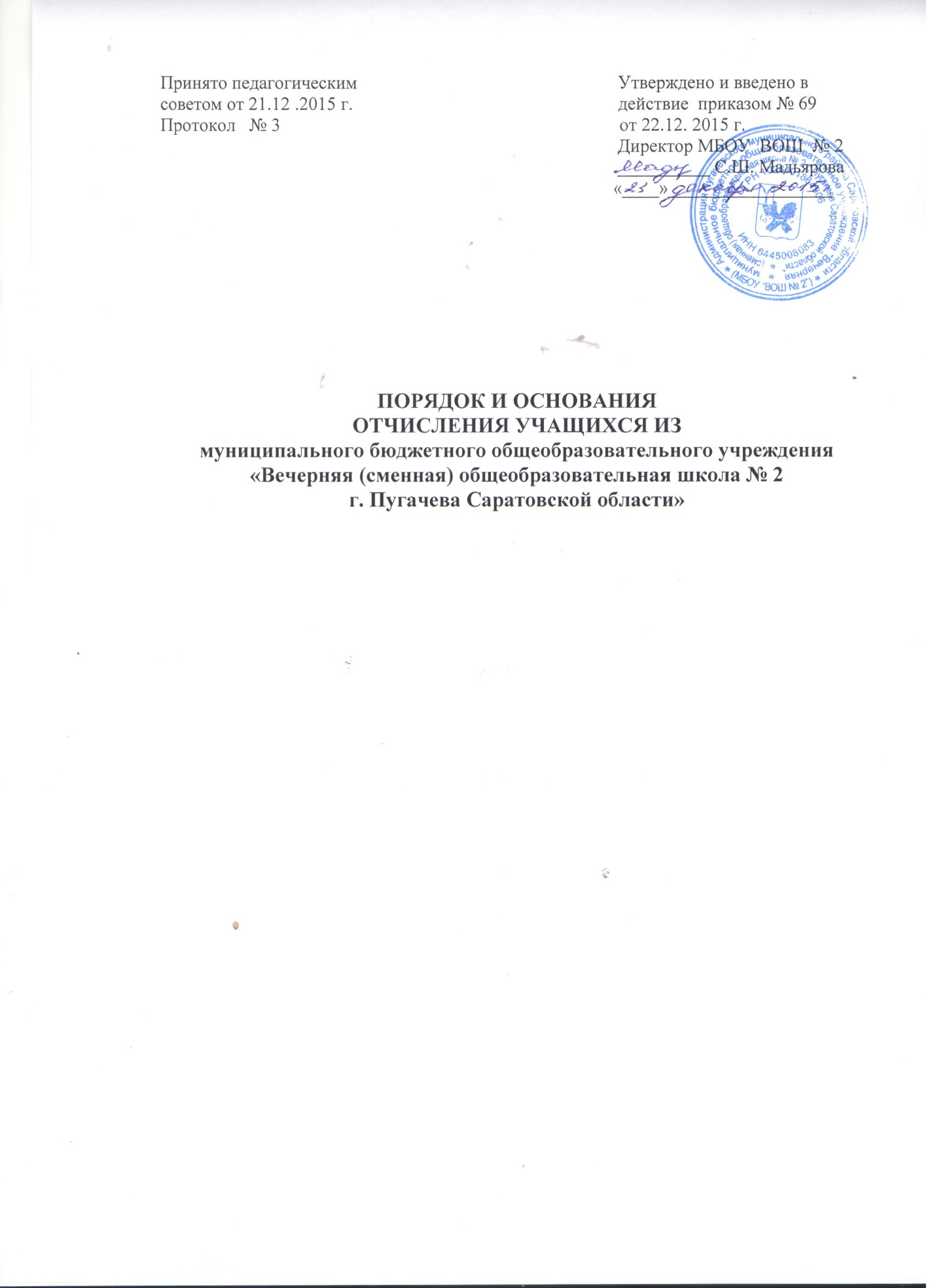 1. Настоящий Порядок и основания отчисления учащихся из учреждения (далее – Порядок) разработан в соответствии с Федеральным законом Российской Федерации от 29.12.2012 №273-ФЗ «Об образовании в Российской Федерации», приказом Министерства образования и науки РФ от 15.03.2013 № 185 «Об утверждении Порядка применения к обучающимся и снятия с обучающихся мер дисциплинарного взыскания», Положения об организации получения основного общего и среднего общего образования лицами, отбывающими наказание в виде лишения свободы в исправительных колониях и тюрьмах уголовно-исполнительной системы2. Учащийся может быть отчислен из учреждения:1) в связи с получением основного общего и среднего общего образования (завершением обучения);2) досрочно по основаниям, установленным п. 3 настоящего Порядка.3. Учащийся может быть отчислен из учреждения досрочно в следующих случаях:1) - перевода учащегося для продолжения освоения общеобразовательной программы в другое общеобразовательное учреждение;- продолжения освоения общеобразовательной программы в форме самообразования;2) по инициативе учреждения в случаях:- установления нарушения порядка приёма в учреждение, повлекшего незаконное зачисление учащегося в учреждение;3) в случае ликвидации учреждения.4. Отчисление учащегося в связи с получением основного общего и среднего общего образования производится с выдачей аттестата об основном общем образовании и аттестата о среднем общем образовании соответственно, оформляется решением педагогического совета учреждения о выпуске учащихся из учреждения и приказом руководителя учреждения.5. Досрочное отчисление из учреждения производится:5.1. В случае этапирования учащегося в другую ИК .5.2. В случае освобождения из колонии.5.3. В случае продолжения учащимися освоения общеобразовательной программы в форме самообразования на основании:-заявления  учащегося в котором указываются:1) фамилия, имя, отчество (при наличии) учащегося2) дата и место рождения3) класс обучения4) причины оставления учреждения.5.4. В случае достижения учащимися возраста тридцати лет  на основании заявления учащегося.6. Досрочное отчисление из учреждения по инициативе учреждения производится:6.1. В случае  освобождения из колонии.6.2. В случае установления нарушения порядка приёма в учреждение, повлекшего незаконное зачисление учащегося в учреждение, 7. Досрочное отчисление из учреждения по обстоятельствам, не зависящим от воли учащегося  и учреждения, в том числе в случае ликвидации учреждения производится на основании заявления учащихся  с последующим обеспечением его перевода в другие учреждения, осуществляющие образовательную деятельность по образовательным программам соответствующих уровня и направленности8. Отчисление из учреждения оформляется приказом директора учреждения, который издается в день подачи учащимся заявления об отчислении.9. При досрочном отчислении учащегося учреждение в трехдневный срок после издания приказа о его отчислении выдает учащемуся справку об обучении или о периоде обучения по образцу, установленному учреждением.10. При досрочном отчислении учреждение дополнительно выдает заявителю следующие документы:- личное дело (карту) учащегося;- документ об уровне образования (при его наличии);11. Права и обязанности учащегося, предусмотренные законодательством об образовании и локальными нормативными актами учреждения, прекращаются с даты его отчисления из учреждения.12. Учащийся может обжаловать решение учреждения об отчислении, принятое по инициативе учреждения, в порядке, установленном законодательством.